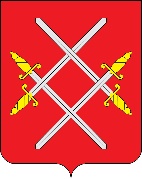 АДМИНИСТРАЦИЯ РУЗСКОГО ГОРОДСКОГО ОКРУГАМОСКОВСКОЙ ОБЛАСТИПОСТАНОВЛЕНИЕ от ______________________ № _______О внесении изменений в постановление Администрации Рузского городского округа «Об утверждении Порядка предоставления денежной компенсации нанимателям за приобретение, установку (замену) и поверку индивидуальных приборов учета (электрической энергии, газоснабжения, холодного и горячего водоснабжения), внутриквартирного газового оборудования в жилых помещениях муниципального жилищного фонда Рузского городского округа» (в редакции от 12.05.2020 №1342)В соответствии с Жилищным кодексом Российской Федерации, Бюджетным кодексом Российской Федерации, Федеральным законом от 06.10.2003 № 131-ФЗ «Об общих принципах организации местного самоуправления в Российской Федерации», Федеральным законом от 23.11.2009 № 261-ФЗ «Об энергосбережении и о повышении энергетической эффективности и о внесении изменений в отдельные законодательные акты Российской Федерации», постановлением Правительства Российской Федерации от 21.07.2008 № 549 «О порядке поставки газа для обеспечения коммунально-бытовых нужд граждан», решением Совета депутатов Рузского городского округа Московской области от 11.12.2019 № 431/45 «О бюджете Рузского городского округа Московской области на 2020 год и плановый период 2021 и 2022 года», постановлением Администрации Рузского городского округа от 31.10.2019 №5190 «Об утверждении муниципальной программы Рузского городского округа «Управление имуществом и муниципальными финансами», руководствуясь Уставом Рузского городского округа, Администрация Рузского городского округа постановляет:Внести изменения в п.2 п.п.2.2 следующие изменения:Удалить документ, подтверждающий наличие ВКГО при сдаче квартиры нанимателю по договору социального найма;Утвердить Порядок предоставления денежной компенсации нанимателям за приобретение, установку (замену) и поверку индивидуальных приборов учета (электрической энергии, газоснабжения, холодного и горячего водоснабжения), внутриквартирного газового оборудования в жилых помещениях муниципального жилищного фонда Рузского городского округа (прилагается).Опубликовать настоящее постановление в газете «Красное знамя» и разместить на официальном сайте Рузского городского округа в сети «Интернет».Настоящее постановление вступает в силу со дня его подписания. Контроль за исполнением настоящего постановления возложить на Заместителя Главы Администрации Рузского городского округа Новикову М.А.Глава городского округа                                                                                     Н.Н. ПархоменкоУтвержден Постановлением Администрации Рузского городского округа Московской области от_____________ №______ Порядокпредоставления денежной компенсации нанимателям за приобретение, установку (замену) и поверку индивидуальных приборов учета (электрической энергии, газоснабжения, холодного и горячего водоснабжения), внутриквартирного газового оборудования в жилых помещениях муниципального жилищного фонда Рузского городского округа
	 Настоящий Порядок предоставления денежной компенсации нанимателям за приобретение, установку (замену) и поверку индивидуальных приборов учета (электрической энергии, газоснабжения, холодного и горячего водоснабжения), внутриквартирного газового оборудования в жилых помещениях муниципального жилищного фонда Рузского городского округа (далее – Порядок) определяет условия предоставления денежной компенсации нанимателям за приобретение, установку (замену) и поверку индивидуальных приборов учета (электроэнергии, газоснабжения, холодной и горячей воды), внутриквартирного газового оборудования в жилых помещениях муниципального жилищного фонда Рузского городского округа. В настоящем Порядке используются следующие понятия и определения: - индивидуальный прибор учета (ИПУ) - средство измерения, используемое для определения объемов (количества) потребления коммунального ресурса в являющемся муниципальной собственностью жилом помещении в многоквартирном доме (за исключением жилого помещения в коммунальной квартире), жилом доме;- внутриквартирное газовое оборудование (ВКГО) - газопроводы многоквартирного дома, проложенные от запорного крана, расположенного на ответвлениях к внутриквартирному газовому оборудованию, до бытового газоиспользующего оборудования, размещенного внутри помещения, бытовое газоиспользующее оборудование и технические устройства на газопроводах, в том числе регулирующая и предохранительная арматура, системы контроля загазованности помещений, индивидуальный или общий (квартирный) прибор учета газа;- денежная компенсация - средства, предоставляемые на безвозмездной и безвозвратной основе из бюджета Рузского городского округа в целях денежной компенсации нанимателям жилых помещений муниципального жилищного фонда Рузского городского округа за приобретение, установку (замену) и поверку ИПУ, внутриквартирного газового оборудования.Денежная компенсацияДенежная компенсация носит заявительный характер и осуществляется всем гражданам, являющимися нанимателями жилых помещений муниципального жилищного фонда Рузского городского округа (далее - наниматели).Размер денежной компенсации определяется исходя из фактически понесенных и документально подтвержденных нанимателями затрат на приобретение и установку (замену), а также поверку ИПУ расхода воды, электроэнергии и газового оборудования, но не более установленных предельных сумм на одно муниципальное жилое помещение (Приложение № 2 к настоящему Порядку).2. Порядок обращения и принятия решений о денежной компенсации2.1. Рассмотрение вопроса о предоставлении денежной компенсации производится на основании письменного заявления (по форме согласно Приложению №1 к настоящему Порядку), поданного на имя Главы Рузского городского округа через МКУ «Многофункциональный центр предоставления государственных и муниципальных услуг населению Рузского городского округа».2.2. К заявлению о предоставлении денежной компенсации прилагаются следующие документы:-  документ, удостоверяющий личность нанимателя;- документ, подтверждающий право нанимателя на пользование жилым помещением (договор социального найма, договор найма специализированного муниципального жилищного фонда);- акт обследования специализированной организацией технического состояния (поверка), имеющий заключение о необходимости замены ИПУ, ВКГО;- копии документов, подтверждающие приобретение и оплату приборов учета, ВКГО; - копии документов, подтверждающих выполнение и оплату работ по установке ИПУ, ВКГО: договор на выполнение работ по установке, акты выполненных работ, товарные и кассовые чеки или платежные поручения;	 - копия документа, содержащего банковские реквизиты счета нанимателя.Денежная компенсация за приобретение, установку (замену) ВКГО производится только в случае, если оно не подлежит ремонту. При этом осмотр и замену такого оборудования должна проводить специализированная компания.Ответственность за достоверность представленных документов несет наниматель.Оформление денежной компенсации возможно в отношении документально подтвержденных затрат на приобретение, установку (замену, поверку), произведенных не ранее 24 месяцев со дня подачи заявления (с полным пакетом документов) о предоставлении денежной компенсации.2.3. Заявление о предоставлении денежной компенсации и документы, обосновывающие понесенные затраты на финансирование работ (далее – заявление и документы), рассматриваются в течение 30 календарных дней с даты регистрации в Администрации Рузского городского округа.  В ходе рассмотрения заявления и документов принимается решение о компенсации расходов, либо об отказе, которое оформляется в виде письменного ответа нанимателю.2.4. Основаниями для отказа в компенсации расходов являются: - предоставление нанимателем документов, не соответствующих перечню, установленному п. 2.2. настоящего Порядка;- предоставление нанимателем недостоверных сведений;- произведенные работы не относятся к видам работ, обязанность по проведению которых в соответствии с действующим законодательством возложена на наймодателя;2.5. В течение 7 рабочих дней со дня принятия положительного решения о предоставлении денежной компенсации, отдел по управлению МКД управления жилищно-коммунального хозяйства Администрации Рузского городского округа направляет в отдел бухгалтерского учета и отчетности Администрации Рузского городского округа заявку на выплату денежной компенсации.2.6. Отдел бухгалтерского учета и отчетности Администрации Рузского городского округа в течение 5 рабочих дней со дня получения заявки на выплату денежной компенсации направляет денежные средства на указанный в заявлении лицевой счет в банке.3. Порядок осуществления контроля3.1. До принятия решения о предоставлении компенсации Администрация Рузского городского округа вправе проверить наличие установленных приборов учета и газового оборудования в муниципальном жилом помещении, а заявитель обязан предоставить доступ в жилое помещение.3.2. Администрация Рузского городского округа и орган муниципального финансового контроля проводят проверки по соблюдению условий и порядка предоставления компенсации.Приложение № 1к Порядку предоставления денежной компенсации нанимателям за приобретение и установку (замену) индивидуальных приборов учета (электрической энергии, холодного и горячего водоснабжения), газового оборудования в жилых помещениях муниципального жилищного фонда Рузского городского округа 						Главе Рузского городского округа                                                                   	_________________________________________                                                           	от гражданина (ки)_________________________                                                         		_____________________________________________                                                          		Зарегистрированного (ой) по месту жительства:                                                           	_____________________________________________                                                           	_____________________________________________                                                           	Тел._____________________________________ЗаявлениеПрошу компенсировать расходы на приобретение, установку (замену, поверку) индивидуальных приборов учета (ГВС, ХВС, газоснабжения, электроэнергии)                                     или газового оборудования, а именно:____________________________________, в связи с______________________(указать причину) в муниципальном жилом помещении                                                                                                   по адресу:__________________________________________________________________.К заявлению прилагаю документы: ____________________________________________________________________________________________________________________________________________________________________________________________________Дата                                                                   Подпись   Приложение № 2к Порядку предоставления денежной компенсации нанимателям за приобретение, установку (замену) и поверку индивидуальных приборов учета (электрической энергии, газоснабжения, холодного и горячего водоснабжения), газового оборудования в жилых помещениях муниципального жилищного фонда Рузского городского округаПредельные размеры денежной компенсации за установку (замену, поверку) электросчетчика, ИПУ расхода воды и газового оборудования№ п/пНаименованиеНаименованиеЦена1Установка/замена электросчетчика на однотарифный электросчетчикУстановка/замена электросчетчика на однотарифный электросчетчикУстановка/замена электросчетчика на однотарифный электросчетчик1ОднофазныеОднофазные27501Трехфазные прямого включенияТрехфазные прямого включения67001Трехфазные трансформаторного включения в сетях 0,4 кВТрехфазные трансформаторного включения в сетях 0,4 кВ71501Однофазные по Социальной карте (жителя МО) владелец которой прописан или является собственником помещения по адресу предоставления услугиОднофазные по Социальной карте (жителя МО) владелец которой прописан или является собственником помещения по адресу предоставления услуги27002Установка индивидуальных приборов учета расхода водыУстановка индивидуальных приборов учета расхода водыУстановка индивидуальных приборов учета расхода воды2Один счетчикОдин счетчик25002Два счетчикаДва счетчика47002Три счетчикаТри счетчика70002Четыре счетчикаЧетыре счетчика92002Установка индивидуальных приборов учета расхода воды ветеранам ВОВ, инвалидам 1 и 2 группыУстановка индивидуальных приборов учета расхода воды ветеранам ВОВ, инвалидам 1 и 2 группыУстановка индивидуальных приборов учета расхода воды ветеранам ВОВ, инвалидам 1 и 2 группы2Один счетчикОдин счетчик24002Два счетчикаДва счетчика43002Три счетчикаТри счетчика65002Четыре счетчикаЧетыре счетчика86002Поверка ИПУ расхода воды на месте установки счетчика (без снятия прибора)Поверка ИПУ расхода воды на месте установки счетчика (без снятия прибора)Поверка ИПУ расхода воды на месте установки счетчика (без снятия прибора)2Один счетчикОдин счетчик8002Два счетчикаДва счетчика16002Три счетчикаТри счетчика23002Четыре счетчикаЧетыре счетчика31003Плита газовая и газобаллонная установкаПлита газовая и газобаллонная установкаПлита газовая и газобаллонная установка3Плита газоваяПлита газовая84903Замена газовой плиты, перестановка с использованием новой подводки, с пуском газа без сварки, с регулировкой горелкиЗамена газовой плиты, перестановка с использованием новой подводки, с пуском газа без сварки, с регулировкой горелки23003Замена газовой плиты, перестановка с пуском газа, с применением сварки, с регулировкой горелкиЗамена газовой плиты, перестановка с пуском газа, с применением сварки, с регулировкой горелки41003Демонтаж газовой плиты с установкой заглушкиДемонтаж газовой плиты с установкой заглушки17003Замена регулятора давления газаЗамена регулятора давления газа6003Замена мембраны регулятора давления газаЗамена мембраны регулятора давления газа12003Замена шланга и прокладки регулятора давления газаЗамена шланга и прокладки регулятора давления газа14003Замена прокладки уплотнительного клапана «РДГ», «РДК» и др.Замена прокладки уплотнительного клапана «РДГ», «РДК» и др.7004Водонагреватель проточный газовый (водонагревательная  колонка)Водонагреватель проточный газовый (водонагревательная  колонка)Водонагреватель проточный газовый (водонагревательная  колонка)4Водонагревательная колонка859085904Замена проточного водонагревателя без изменения подводки, с пуском газа и регулировкой работы прибора690069004Замена проточного водонагревателя с новой подводкой газопровода, водопровода и пуском газа13700137004Подключение газопровода при замене водонагревателя проточного со снятием заглушки, пуском газа и регулировкой работы прибора (позиция применяется после установки прибора и его подключения к водопроводу и дымоходу сторонней организацией)230023004Подключение газопровода при замене водонагревателя проточного со снятием заглушки, пуском газа до прибора без розжига и проведения пусконаладочных работ (позиция применяется после установки прибора и его подключения к водопроводу и дымоходу сторонней организацией, работы выполняются только в присутствии представителя сервисной организации)120012004Демонтаж проточного водонагревателя с установкой заглушки280028005Водонагреватель емкостный, отопительный (отопительно-варочный) котелВодонагреватель емкостный, отопительный (отопительно-варочный) котелВодонагреватель емкостный, отопительный (отопительно-варочный) котел5Отопительный котел16590165905Демонтаж котла с установкой заглушки250025005Установка котла без проведения сварочных работ690069005Замена котла без проведения сварочных работ910091005Подключение газопровода при замене котла со снятием заглушки, пуском газа и регулировкой работы прибора (позиция применяется после установки прибора и его подключения к водопроводу и дымоходу сторонней организацией)230023005Подключение газопровода при замене котла со снятием заглушки, пуском газа до прибора без розжига и проведения пуско-наладочных работ (позиция применяется после установки прибора и его подключения к водопроводу и дымоходу сторонней организацией, работы выполняются только в присутствии представителя сервисной организации)120012005Замена встроенного бойлера в котлах800080006Прочие работыПрочие работыПрочие работы6Поверка газового прибора учета на его пригодность к эксплуатации120012006Демонтаж бытового счетчика с установкой перемычки230023006Установка бытового счетчика газа после ремонта или поверки330033006Замена прибора учета газа (бытового счетчика)330033007Счетчики газовыеСчетчики газовыеСчетчики газовые7Счетчик СГМ-1,6543054307Счетчик "Гранд" G-3,2620062007Счетчик "Гранд" G-467806780